SUBJECT: Happy Pride 2020
Hello,We are connecting with you to announce some very exciting news. Student Counselling & Development (SCD) is happy to announce the hosting of an event to celebrate the upcoming pride weekend! 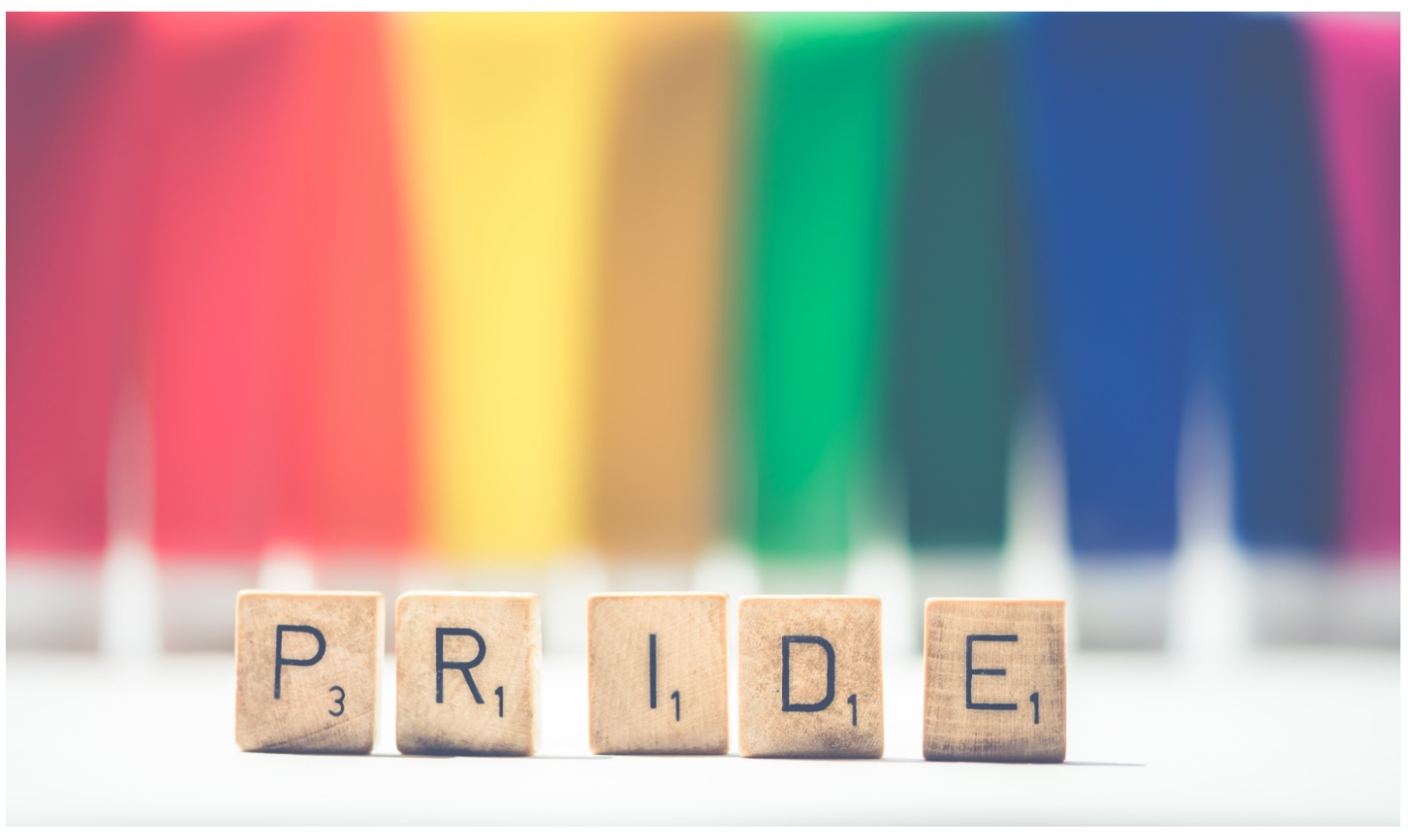 What's happening?On June 24th, from 3:30 – 4:30 p.m., SCD will be hosting a celebratory event/ student get-together for students in the LGBTQ+ community. This event will be hosted by SCD counsellors who are a part of the LGBTQ+ community and will provide a safe space for students to discuss how they plan to celebrate virtual pride, tips and strategies on how to celebrate safely online, and foster a space for peer-to-peer connection. The event will also be kicking-of the resuming of SCD’s biweekly LGBTQ+ Support Group.
About the SCD Biweekly LGBTQ+ Support Group
The SCD Biweekly LGBTQ+ Support Group is a group hosted by SCD counsellors who are a part of the LGBTQ+ community. This is a drop-in group that provides a safe and positive space to discuss themes of importance chosen by members of the group. Topics include coming out, finding safe spaces during COVID-19, managing stress, connecting with broader community supports, and self-care. 

What do I wear?There is no dress code. However, you are welcome to dress up and set your space up to match the celebratory mood!
When do I join?The celebration takes place on Wednesday, June 24th from 3:30 – 4:30 p.m. If you are interested in attending please email SCDcounselling1@yorku.ca for the link to the celebrationThe event is intentionally named as “student get-together” to foster confidentiality for students who may not yet have come outWe kindly ask you to help bring this event to life by sharing this event with your peers who may be interested. For more information on Pride events taking place at York University, please click here. 
Please email SCDcounselling1@yorku.ca or call 416-736-5297 if you have any questions. We look forward to seeing you at the celebration!

Sincerely, 

Student Counselling & Development